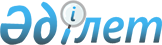 О внесении изменений в решение Павлодарского районного маслихата (36 очередная сессия, 4 созыв) от 15 декабря 2011 года N 36/305 "О Павлодарском районном бюджете на 2012 - 2014 годы"
					
			Утративший силу
			
			
		
					Решение маслихата Павлодарского района Павлодарской области от 16 февраля 2012 года N 3/16. Зарегистрировано Департаментом юстиции Павлодарской области 29 февраля 2012 года N 12-11-157. Утратило силу письмом маслихата Павлодарского района Павлодарской области от 23 июня 2014 года N 1-29/157      Сноска. Утратило силу письмом маслихата Павлодарского района Павлодарской области от 23.06.2014 N 1-29/157.

      В соответствии с пунктом 1 статьи 109 Бюджетного кодекса Республики Казахстан, подпунктом 1) пункта 1 статьи 6 Закона Республики Казахстан "О местном государственном управлении и самоуправлении в Республике Казахстан", Павлодарский районный маслихат РЕШИЛ:



      1. Внести в решение Павлодарского районного маслихата (36 очередная сессия, 4 созыв) от 15 декабря 2011 года N 36/305 "О Павлодарском районном бюджете на 2012 - 2014 годы" (зарегистрированное в Реестре государственной регистрации нормативных правовых актов N 12-11-148, опубликовано в районной газете "Нива" от 13 января 2012 года N 2), следующие изменения:



      в пункте 1:

      в подпункте 2) цифры "2 415 296" заменить цифрами "2 458 592";

      в подпункте 5) цифры "-16 366" заменить цифрами "-59 662";

      в подпункте 6) цифры "16 366" заменить цифрами "59 662";



      приложение 1 к указанному решению изложить в новой редакции согласно приложению к настоящему решению.



      2. Контроль за выполнением настоящего решения возложить на постоянную комиссию районного маслихата по вопросам социально-экономического развития и бюджету района.



      3. Настоящее решение вводится в действие с 1 января 2012 года.      Председатель сессии                        С. Джартыбаев      Секретарь маслихата                        Б. Оралов

Приложение         

к решению Павлодарского     

районного маслихата        

(3 (внеочередная) сессия, 5 созыв)

от 16 февраля 2012 года N 3/16  Приложение 1        

к решению Павлодарского    

районного маслихата      

(36 очередная сессия, 4 созыв) 

от 15 декабря 2011 года N 36/305 О районном бюджете на 2012 год

(с изменениями и дополнениями)
					© 2012. РГП на ПХВ «Институт законодательства и правовой информации Республики Казахстан» Министерства юстиции Республики Казахстан
				КатегорияКатегорияКатегорияКатегорияСумма (тыс. тенге)Класс                     НаименованиеКласс                     НаименованиеКласс                     НаименованиеСумма (тыс. тенге)ПодклассПодклассСумма (тыс. тенге)12345I. Доходы2 415 2961Налоговые поступления327 31501Подоходный налог134 9252Индивидуальный подоходный налог134 92503Социальный налог99 6001Социальный налог99 60004Hалоги на собственность87 0501Hалоги на имущество56 2003Земельный налог4 2004Hалог на транспортные средства21 8505Единый земельный налог4 80005Внутренние налоги на товары, работы и услуги3 6962Акцизы2203Поступления за использование природных и других ресурсов1 5524Сборы за ведение предпринимательской и профессиональной деятельности1 92408Обязательные платежи, взимаемые за совершение юридически значимых действий и (или) выдачу документов уполномоченными на то государственными органами или должностными лицами2 0441Государственная пошлина2 0442Неналоговые поступления9 10001Доходы от государственной собственности3 2195Доходы от аренды имущества, находящегося в государственной собственности3 21902Поступления от реализации товаров (работ, услуг) государственными учреждениями, финансируемыми из государственного бюджета51Поступления от реализации товаров (работ, услуг) государственными учреждениями, финансируемыми из государственного бюджета506Прочие неналоговые поступления5 8761Прочие неналоговые поступления5 8763Поступления от продажи основного капитала35003Продажа земли и нематериальных активов3501Продажа земли3504Поступления трансфертов2 078 53102Трансферты из вышестоящих органов государственного управления2 078 5312Трансферты из областного бюджета2 078 531Функциональная группаФункциональная группаФункциональная группаФункциональная группаФункциональная группаСумма (тыс. тенге)Функциональная подгруппаФункциональная подгруппаФункциональная подгруппаФункциональная подгруппаСумма (тыс. тенге)Администратор бюджетных программАдминистратор бюджетных программАдминистратор бюджетных программСумма (тыс. тенге)Программа            НаименованиеПрограмма            НаименованиеСумма (тыс. тенге)123456II. Затраты2 458 59201Государственные услуги общего характера285 2611Представительные, исполнительные и другие органы, выполняющие общие функции государственного управления255 070112Аппарат маслихата района (города областного значения)12 849001Услуги по обеспечению деятельности маслихата района (города областного значения)12 849122Аппарат акима района (города областного значения)64 884001Услуги по обеспечению деятельности акима района (города областного значения)59 076003Капитальные расходы государственного органа5 808123Аппарат акима района в городе, города районного значения, поселка, аула (села), аульного (сельского) округа177 337001Услуги по обеспечению деятельности акима района в городе, города районного значения, поселка, аула (села), аульного (сельского) округа167 432022Капитальные расходы государственного органа9 9052Финансовая деятельность14 132452Отдел финансов района (города областного значения)14 132001Услуги по реализации государственной политики в области исполнения бюджета района (города областного значения) и управления коммунальной собственностью района (города областного значения)9 759003Проведение оценки имущества в целях налогообложения833010Приватизация, управление коммунальным имуществом, постприватизационная деятельность и регулирование споров, связанных с этим548018Капитальные расходы государственного органа2 9925Планирование и статистическая деятельность16 059453Отдел экономики и бюджетного планирования района (города областного значения)16 059001Услуги по реализации государственной политики в области формирования и развития экономической политики, системы государственного планирования и управления района (города областного значения)15 909004Капитальные расходы государственного органа15002Оборона7 2961Военные нужды6 746122Аппарат акима района (города областного значения)6 746005Мероприятия в рамках исполнения всеобщей воинской обязанности6 7462Организация работы по чрезвычайным ситуациям550122Аппарат акима района (города областного значения)550007Мероприятия по профилактике и тушению степных пожаров районного (городского) масштаба, а также пожаров в населенных пунктах, в которых не созданы органы государственной противопожарной службы55004Образование1 536 0121Дошкольное воспитание и обучение139 719123Аппарат акима района в городе, города районного значения, поселка, аула (села), аульного (сельского) округа139 719004Поддержка организаций дошкольного воспитания и обучения139 482025Увеличение размера доплаты за квалификационную категорию учителям школ и воспитателям дошкольных организаций образования за счет трансфертов из республиканского бюджета2372Начальное, основное среднее и общее среднее образование1 353 972123Аппарат акима района в городе, города районного значения, поселка, аула (села), аульного (сельского) округа13 042005Организация бесплатного подвоза учащихся до школы и обратно в аульной (сельской) местности13 042464Отдел образования района (города областного значения)1 340 930003Общеобразовательное обучение1 308 359006Дополнительное образование для детей12 055064Увеличение размера доплаты за квалификационную категорию учителям школ за счет трансфертов из республиканского бюджета20 5169Прочие услуги в области образования42 321464Отдел образования района (города областного значения)42 321001Услуги по реализации государственной политики на местном уровне в области образования13 275005Приобретение и доставка учебников, учебно-методических комплексов для государственных учреждений образования района (города областного значения)13 722007Проведение школьных олимпиад, внешкольных мероприятий и конкурсов районного (городского) масштаба1 605015Ежемесячные выплаты денежных средств опекунам (попечителям) на содержание ребенка сироты (детей-сирот), и ребенка (детей), оставшегося без попечения родителей за счет трансфертов из республиканского бюджета13 520020Обеспечение оборудованием, программным обеспечением детей-инвалидов, обучающихся на дому за счет трансфертов из республиканского бюджета19906Социальная помощь и социальное обеспечение148 1992Социальная помощь132 487123Аппарат акима района в городе, города районного значения, поселка, аула (села), аульного (сельского) округа10 011003Оказание социальной помощи нуждающимся гражданам на дому10 011451Отдел занятости и социальных программ района (города областного значения)122 476002Программа занятости36 180004Оказание социальной помощи на приобретение топлива специалистам здравоохранения, образования, социального обеспечения, культуры и спорта в сельской местности в соответствии с законодательством Республики Казахстан9 300005Государственная адресная социальная помощь1 006007Социальная помощь отдельным категориям нуждающихся граждан по решениям местных представительных органов53 648010Материальное обеспечение детей-инвалидов, воспитывающихся и обучающихся на дому1 553016Государственные пособия на детей до 18 лет5 825017Обеспечение нуждающихся инвалидов обязательными гигиеническими средствами и предоставление услуг специалистами жестового языка, индивидуальными помощниками в соответствии с индивидуальной программой реабилитации инвалида4 500023Обеспечение деятельности центров занятости населения10 4649Прочие услуги в области социальной помощи и социального обеспечения15 712451Отдел занятости и социальных программ района (города областного значения)15 712001Услуги по реализации государственной политики на местном уровне в области обеспечения занятости и реализации социальных программ для населения15 103011Оплата услуг по зачислению, выплате и доставке пособий и других социальных выплат60907Жилищно-коммунальное хозяйство122 3782Коммунальное хозяйство101 351123Аппарат акима района в городе, города районного значения, поселка, аула (села), аульного (сельского) округа908014Организация водоснабжения населенных пунктов908472Отдел строительства, архитектуры и градостроительства района (города областного значения)100 443006Развитие системы водоснабжения и водоотведения100 4433Благоустройство населенных пунктов21 027123Аппарат акима района в городе, города районного значения, поселка, аула (села), аульного (сельского) округа11 027008Освещение улиц населенных пунктов5 863009Обеспечение санитарии населенных пунктов2 245010Содержание мест захоронений и погребение безродных1 023011Благоустройство и озеленение населенных пунктов1 896458Отдел жилищно-коммунального хозяйства, пассажирского транспорта и автомобильных дорог района (города областного значения)10 000016Обеспечение санитарии населенных пунктов10 00008Культура, спорт, туризм и информационное пространство211 7391Деятельность в области культуры163 076123Аппарат акима района в городе, города районного значения, поселка, аула (села), аульного (сельского) округа1 794006Поддержка культурно-досуговой работы на местном уровне1 794457Отдел культуры, развития языков, физической культуры и спорта района (города областного значения)116 906003Поддержка культурно-досуговой работы116 906472Отдел строительства, архитектуры и градостроительства района (города областного значения)44 376011Развитие объектов культуры44 3762Спорт2 980457Отдел культуры, развития языков, физической культуры и спорта района (города областного значения)2 980009Проведение спортивных соревнований на районном (города областного значения) уровне2 9803Информационное пространство31 726456Отдел внутренней политики района (города областного значения)10 653002Услуги по проведению государственной информационной политики через газеты и журналы10 546005Услуги по проведению государственной информационной политики через телерадиовещание107457Отдел культуры, развития языков, физической культуры и спорта района (города областного значения)21 073006Функционирование районных (городских) библиотек19 627007Развитие государственного языка и других языков народа Казахстана1 4469Прочие услуги по организации культуры, спорта, туризма и информационного пространства13 957456Отдел внутренней политики района (города областного значения)6 791001Услуги по реализации государственной политики на местном уровне в области информации, укрепления государственности и формирования социального оптимизма граждан5 647003Реализация мероприятий в сфере молодежной политики1 144457Отдел культуры, развития языков, физической культуры и спорта района (города областного значения)7 166001Услуги по реализации государственной политики на местном уровне в области культуры, развития языков, физической культуры и спорта7 16610Сельское, водное, лесное, рыбное хозяйство, особо охраняемые природные территории, охрана окружающей среды и животного мира, земельные отношения59 5291Сельское хозяйство16 468453Отдел экономики и бюджетного планирования района (города областного значения)4 685099Реализация мер по оказанию социальной поддержки специалистов4 685473Отдел ветеринарии района (города областного значения)11 783001Услуги по реализации государственной политики на местном уровне в сфере ветеринарии7 808007Организация отлова и уничтожения бродячих собак и кошек2 110010Проведение мероприятий по идентификации сельскохозяйственных животных1 8656Земельные отношения9 879463Отдел земельных отношений района (города областного значения)9 879001Услуги по реализации государственной политики в области регулирования земельных отношений на территории района (города областного значения)7 568006Землеустройство, проводимое при установлении границ городов районного значения, районов в городе, поселков, аулов (сел), аульных (сельских)округов2 3119Прочие услуги в области сельского, водного, лесного, рыбного хозяйства,  охраны окружающей среды и земельных отношений33 182473Отдел ветеринарии района (города областного значения)33 182011 Проведение противоэпизоотических мероприятий33 18211Промышленность, архитектурная, градостроительная и строительная деятельность6 8922Архитектурная, градостроительная и строительная деятельность6 892472Отдел строительства, архитектуры и градостроительства района (города областного значения)6 892001Услуги по реализации государственной политики в области строительства, архитектуры и градостроительства на местном уровне6 742015Капитальные расходы государственного органа15012Транспорт и коммуникации51 4211Автомобильный транспорт50 482123Аппарат акима района в городе, города районного значения, поселка, аула (села), аульного (сельского) округа1 482013Обеспечение функционирования автомобильных дорог в городах районного значения, поселках, аулах (селах), аульных (сельских) округах1 482458Отдел жилищно-коммунального хозяйства, пассажирского транспорта и автомобильных дорог района (города областного значения)49 000023Обеспечение функционирования автомобильных дорог49 0009Прочие услуги в сфере транспорта и коммуникаций939458Отдел жилищно-коммунального хозяйства, пассажирского транспорта и автомобильных дорог района (города областного значения)939024Организация внутрипоселковых (внутригородских), пригородных и внутрирайонных общественных пассажирских перевозок93913Прочие27 5583Поддержка предпринимательской деятельности и защита конкуренции325454Отдел предпринимательства и сельского хозяйства района (города областного значения)325006Поддержка предпринимательской деятельности3259Прочие27 233123Аппарат акима района в городе, города районного значения, поселка, аула (села), аульного (сельского) округа4 657040Реализация мероприятий для решения вопросов обустройства аульных (сельских) округов в реализацию мер по содействию экономическому развитию регионов в рамках Программы "Развитие регионов" за счет целевых трансфертов из республиканского бюджета4 657452Отдел финансов района (города областного значения)4 000012Резерв местного исполнительного органа района (города областного значения)4 000454Отдел предпринимательства и сельского хозяйства района (города областного значения)12 311001Услуги по реализации государственной политики на местном уровне в области развития предпринимательства, промышленности и сельского хозяйства12 311458Отдел жилищно-коммунального хозяйства, пассажирского транспорта и автомобильных дорог района (города областного значения)6 265001Услуги по реализации государственной политики на местном уровне в области жилищно-коммунального хозяйства, пассажирского транспорта и автомобильных дорог6 115013Капитальные расходы государственного органа15015Трансферты2 3071Трансферты2 307452Отдел финансов района (города областного значения)2 307024Целевые текущие трансферты в вышестоящие бюджеты в связи с передачей функций государственных органов из нижестоящего уровня государственного управления в вышестоящий2 307III. Чистое бюджетное кредитование16 366Бюджетные кредиты19 41610Сельское, водное, лесное, рыбное хозяйство, особо охраняемые природные территории, охрана окружающей среды и животного мира, земельные отношения19 4161Сельское хозяйство19 416453Отдел экономики и бюджетного планирования района (города областного значения)19 416006Бюджетные кредиты для реализации мер социальной поддержки специалистов19 416Погашение бюджетных кредитов3 0505Погашение бюджетных кредитов3 05001Погашение бюджетных кредитов3 0501Погашение бюджетных кредитов, выданных из государственного бюджета3 050IV. Сальдо по операциям с финансовыми активами0V. Дефицит (профицит) бюджета-59 662VI. Финансирование дефицита (использование профицита) бюджета59 6627Поступления займов19 41601Внутренние государственные займы19 4162Договоры займа19 41603Займы, получаемые местным исполнительным органом района (города областного значения)19 41616Погашение займов3 0501Погашение займов3 050452Отдел финансов района (города областного значения)3 050008Погашение долга местного исполнительного органа перед вышестоящим бюджетом3 0508Используемые остатки бюджетных средств43 29601Остатки бюджетных средств43 2961Свободные остатки бюджетных средств43 29601Свободные остатки бюджетных средств43 296